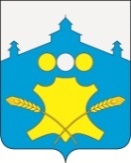 АдминистрацияБольшемурашкинского муниципального районаНижегородской областиПОСТАНОВЛЕНИЕ             02.12.2016г                                                                        № 609                      Об утверждении коэффициента индексации на 2017г.     В соответствии с Методикой расчета арендной платы за земельные участки, находящиеся в муниципальной собственности Большемурашкинского муниципального района Нижегородской области, расположенные на территории Большемурашкинского района Нижегородской области утвержденной решением Земского собрания Большемурашкинского муниципального района № 50 от 30.07.2012г., постановления Правительства Нижегородской области № 814 от 30.11.2016г. « О внесении изменений в некоторые постановления Правительства Нижегородской области», в целях обеспечения доходной части  бюджета,  администрация Большемурашкинского муниципального района          п о с т а н о в л я е т :1 . Установить на 2017 год значение коэффициента индексации (Ки) расчета арендной платы за земельные участки, находящиеся в муниципальной собственности Большемурашкинского муниципального района Нижегородской области – «2,33».2. Установить на 2017 год значение коэффициента для расчета арендной платы за земельные участки предоставленные аренду по итогам аукционов, находящиеся в муниципальной собственности Большемурашкинского муниципального района Нижегородской области – «1,055».3. Настоящее постановление вступает в силу с 1 января 2017 года.Глава администрации района                                                    Н.А.Беляков